Nr sprawy: GPGK.261.1/2022SPECYFIKACJA WARUNKÓW ZAMÓWIENIASWZPOSTĘPOWANIE KLASYCZNE W TRYBIE PODSTAWOWYM NA PODSTAWIE ART. 275 PKT 1, 
O WARTOŚCI MNIEJSZEJ NIŻ PROGI UNIJNE ZGODNIE Z ART. 3
USTAWY PRAWO ZAMÓWIEŃ PUBLICZNYCH (PZP)którego przedmiotem jest dostawa:oleju napędowego  Ogłoszenie Nr 2022/BZP 00452709/01 z dnia 2022-11-22ZATWIERDZAM:PREZES ZARZĄDUGPGK w Tarnowcu Sp. z o.o.mgr inż. Zdzisław SokołowskiJasło, dn. 2022-11-221.    ZAMAWIAJĄCYTRYB UDZIELENIA ZAMÓWIENIA I INFORMACJA, CZY ZAMAWIAJĄCY PRZEWIDUJE WYBÓR NAJKORZYSTNIEJSZEJ OFERTY Z MOŻLIWOŚCIĄ PROWADZENIA NEGOCJACJIPostępowanie jest prowadzone w trybie podstawowym, w którym w odpowiedzi na ogłoszenie o zamówieniu oferty mogą składać wszyscy zainteresowani wykonawcy, a następnie zamawiający wybiera najkorzystniejszą ofertę bez przeprowadzenia negocjacji, zgodnie Działem III ustawy PZP i właściwymi dla tego trybu przepisami art. 266 i nast. ustawy PZP.PRZEDMIOT ZAMÓWIENIA / OPIS CZĘŚCI ZAMÓWIENIAPrzedmiotem zamówienia jest: dostawa oleju napędowego nie więcej niż 60 000 litrów, w ilościach wynikających z bieżących potrzeb Zamawiającego, spełniających wymagania: Paliwo musi odpowiadać aktualnie obowiązującym wymaganiom jakościowym określonym w rozporządzeniu Ministra Gospodarki z dnia 9 października 2015 r. w sprawie wymagań jakościowych dla paliw ciekłych oraz wymagania obowiązującej normy PN-EN 590. Dodatkowo do oleju napędowego pobieranego w okresie zimowym Wykonawca będzie stosował olej napędowy o parametrach – zakresach dla olejów napędowych o polepszonych właściwościach niskotemperaturowych zgodnie z wytycznymi zamieszczonymi w Rozporządzeniu Ministra Gospodarki z dnia 9 października 2015r. w sprawie wymagań jakościowych dla paliw ciekłych. Jednocześnie oferowane zamawiającemu paliwo musi spełniać normy i wymagania jakościowe zgodne z ustawą z dnia 25 sierpnia 2006 r. o systemie monitorowania i kontrolowania jakości paliw.Dostawa oleju napędowego będzie odbywać się do zbiornika zlokalizowanego na stacji paliw w Tarnowcu będącą własnością Gminnego Przedsiębiorstwa Gospodarki Komunalnej w Tarnowcu Sp. z o. o. w ilościach wynikających z bieżących potrzeb Zamawiającego. Czas na realizację pojedynczej dostawy - Zamawiający wymaga, aby poszczególne dostawy do miejsca magazynowania odbywały się w dni robocze w godzinach 7:00-14:00, nie później niż 48 godzin od momentu złożenia zamówienia przez Zamawiającego. Wielkość dostawy - Planowana wielkość jednorazowej dostawy wyniesie nie mniej niż 4 000 litrów i nie więcej niż                  10 000 litrów oleju napędowego.Transport zamówionego oleju napędowego - Zamawiający wymaga aby olej napędowy był dostarczany cysternami samochodowymi wykonawcy, spełniającymi wymagania przewozu drogowego materiałów niebezpiecznych, wyposażonymi w urządzenie pompowe do zrzutu paliwa do zbiorników naziemnych, zakończone wężem o długości co najmniej 10 m. cysterna powinna posiadać legalizowane urządzenie pomiarowe  z kompensacją do 15 o C  do odczytu ilości zrzucanego oleju napędowego. Wykonawca jest odpowiedzialny za zamówiony olej napędowy do chwili jego zrzutu do zbiorników Zamawiającego.Sprawdzenie kompletacji i autentyczności dokumentów - Wykonawca zobowiązany jest dołączyć do każdej dostawy:Świadectwo jakości dostarczonego oleju napędowego, sporządzone przez uprawnione laboratorium. Świadectwo to musi zawierać podstawowe dane charakteryzujące dostarczony olej napędowy, oraz musi być zaopatrzone w datę wykonania badań. Wymagany jest oryginał dokumentu, opatrzony podpisem i opieczętowany lub jego kopia/wydruk autoryzowany przez Dostawcę lub osobę przez niego upoważnioną. Brak świadectwa jakości albo udokumentowana w nim niezgodność z obowiązującymi normami może być podstawą odmowy przyjęcia dostarczonego oleju napędowego.Dokument wydania oleju napędowego z bazy przeładunkowej. Dokument wydania oleju napędowego z bazy przeładunkowej nie może być wystawiony wcześniej niż 24 godziny poprzedzające dostawę. Wymagany jest oryginał dokumentu, opatrzony podpisem i opieczętowany lub jego kopia/wydruk  autoryzowany przez Dostawcę lub osobę przez niego upoważnioną. Brak dokumentu może być podstawą odmowy przyjęcia dostarczonego oleju napędowego.Ocena jakości dostarczonego oleju napędowego odbywa się poprzez: porównanie jego parametrów zapisanych w dostarczonym świadectwie jakości z wymaganiami określonymi przez normy,ocenę organoleptyczną próbki paliwa, a w szczególności zapach, barwę, klarowność, brak zanieczyszczeń mechanicznych.Określenie ilości faktycznie dostarczonego oleju napędowego:Przez faktyczną ilość dostarczonego oleju napędowego rozumie się taką, wyrażoną w litrach objętość oleju napędowego, którego masa w temperaturze referencyjnej 15°C jest równa masie oleju napędowego zrzuconego do zbiornika Zamawiającego.W celu wyeliminowania niejasności związanych z określeniem ilości faktycznie dostarczonego oleju napędowego w wyniku zmian temperatury Zamawiający podaje sposoby, jakimi ilość ta będzie określana: Sposób 1.Przez przyjęcie ilości oleju napędowego zapisanej w dowodzie wydania o ile ilość ta jest określona w temperaturze referencyjnej 15oC, komora autocysterny, z której następuje zrzut oleju napędowego została zalana z legalizowanego urządzenia (nalewaka), komora ta jest zaplombowana, plomba nie jest naruszona, a po zrzucie paliwa komora autocysterny jest pusta. Sposób 2.Przez przyjęcie wskazania legalizowanego przepływomierza autocysterny z kompensacją do 15oC z uwzględnieniem jego błędu pomiaru pod warunkiem przedłożenia aktualnego świadectwa legalizacji tego przepływomierza.Sposób 3.Przez wyznaczenie ilorazu masy dostarczonego oleju napędowego i jego gęstości w temperaturze referencyjnej 15°C. Masa dostarczonego oleju napędowego jest określana w wyniku ważenia autocysterny na legalizowanej wadze samochodowej Zamawiającego przed i po zrzucie oleju napędowego do zbiornika, skorygowanego o wartość współczynnika waga-masa z tabeli nr 56 opublikowanej przez American Petroleum Institute i wymienionej w normie PN-ISO 91-1, a jego gęstość w temperaturze referencyjnej 15°C odczytywana jest z dostarczonego świadectwa jakości. Autocysterna, o ile warunki techniczne na to pozwalają będzie ważona na dwóch legalizowanych wagach samochodowych a do wyliczenia faktycznej ilości zostanie przyjęta wartość z wagi, która wskaże większą masę.Kontrola ilości dostarczonego oleju napędowego: Niezależnie od przyjętego sposobu określenia faktycznej ilości dostarczonego oleju napędowego Zamawiający ma prawo każdorazowo:odczytać wskazania urządzenia pomiarowego autocysterny,dokonać sprawdzających pomiarów ilości zrzuconego paliwa poprzez ważenie autocysterny (dla 3 sposobu określenia faktycznej ilości dostarczonego paliwa czynność ta jest obligatoryjna), przed i po zrzucie paliwa,dokonać pomiaru ilości paliwa w zbiorniku magazynowym przy wykorzystaniu listwy pomiarowej, przed i po zrzucie paliwa,zmierzyć temperaturę i gęstość paliwa przy użyciu legalizowanego termoareometru,pobrać co najmniej 1 próbkę dostarczonego paliwa w ilości ok. 2 litrów, która w przypadku wątpliwości co do jakości dostarczonego paliwa może zostać poddana badaniom przez uprawnione laboratorium. Jeśli proces pobierania próbki, jej przechowywania, transportu oraz badania jakości został przeprowadzony zgodnie z obowiązującymi normami, w szczególności zgodnie z normą PN–EN ISO 3170, wynik badań próbki paliwa jest dla Zamawiającego i Wykonawcy wiążący.Sposób rozliczenia w trakcie realizacji przedmiotu zamówienia: W czasie realizacji zamówienia obowiązywać będzie cena oleju napędowego u producenta wg komunikatu cenowego podawanego na oficjalnych stronach internetowych z dnia dostawy. Cena ta zostanie obniżona odpowiednio o opust lub marże. Opust/ marża jest stała wskazana przez wykonawcę w formularzu oferty. Cena wyrażona w zł za 1 litr i obliczona w sposób przedstawiony w Załączniku nr 1 do SWZ. W przypadku opóźnienia terminu dostawy z winy Wykonawcy, do rozliczenia dostawy zostanie przyjęta niższa z dwóch cen: ze wskazanego w zamówieniu dnia dostawy i faktycznego dnia dostawy, obliczonych w sposób j.w. Faktyczna ilość dostarczonego paliwa zostanie ustalona w sposób wybrany przez Wykonawcę. 3.10.1 Jeśli w związku z wyborem dokonanym przez Wykonawcę faktyczna ilość dostarczonego paliwa będzie ustalona w sposób 1, a warunki wymagane przez Zamawiającego nie zostaną spełnione w całości, faktyczna ilość dostarczonego paliwa zostanie ustalona w sposób 2.3.10.2 Jeśli w związku z wyborem dokonanym przez Wykonawcę albo w związku z wystąpieniem okoliczności zapisanej w lit. a), faktyczna ilość dostarczonego paliwa będzie ustalona w sposób 2, a warunki do rozliczenia ilości paliwa w sposób 2 nie zostaną spełnione w całości, faktyczna ilość dostarczonego paliwa będzie ustalona w sposób 3.3.10.3 Jeśli faktyczna ilość dostarczonego paliwa będzie ustalona w sposób 1 lub 2, a różnica w ilości dostarczonego paliwa ustalonej w ten sposób wynosi więcej niż 0,5% w stosunku do ilości dostarczonego paliwa ustalonej w sposób 3, faktyczna ilość dostarczonego paliwa zostanie ustalona w sposób 3, chyba że Wykonawca wykaże, że różnica o której mowa nie powstała z jego winy. Analogiczne prawo przysługuje Wykonawcy wobec Zamawiającego.3.11 Olej napędowy nabywany jest wyłącznie na własne potrzeby i nie będzie przeznaczany do dalszej sprzedaży.3.12 Oznaczenie przedmiotu zamówienia wg wspólnego słownika zamówień CPV – 09.13.41.00-8 – olej napędowy. 3.13 Zamawiający nie dokonuje podziału zamówienia na części i tym samym nie dopuszcza składania ofert częściowych. 3.14 Powody niedokonania podziału zamówienia na części:Zamawiający nie podzielił zamówienia na części, gdyż przedmiot zamówienia obejmuje dostawę jednego rodzaju asortymentu i stanowi jedną całość. Brak podziału na części nie narusza zasady zachowania uczciwej konkurencji oraz nie ogranicza możliwości ubiegania się o zamówienie małym i średnim przedsiębiorstwom.3.15 Szczegółowe warunki realizacji zamówienia określono w Załączniku nr 2 do SWZ (wzór umowy).3.16 W sytuacjach, kiedy Zamawiający opisuje przedmiot zamówienia poprzez odniesienie się do norm, ocen technicznych, specyfikacji technicznych i systemów referencji technicznych, o których mowa w art. 101 ust. 1 pkt 2 oraz ust. 3 Pzp, należy przyjąć, że Zamawiający dopuszcza rozwiązania równoważne opisywanym, a odniesieniu takiemu towarzyszą wyrazy ,,lub równoważne''.  PRZEDMIOTOWE  ŚRODKI  DOWODOWE4.1 Zamawiający w postępowaniu nie żąda przedmiotowych środków dowodowych.TERMIN WYKONANIA ZAMÓWIENIA (OKRES TRWANIA ZAMÓWIENIA)Termin wykonania zamówienia – 12 miesięcy od podpisania umowy.OPCJE - NIE DOTYCZY.PODSTAWY WYKLUCZENIA, O KTÓRYCH MOWA W ART. 108 USTAWY PZP – OBLIGATORYJNE PRZESŁANKIZ postępowania o udzielenie zamówienia wyklucza się wykonawcę:7.1.1 będącego osobą fizyczną, którego prawomocnie skazano za przestępstwo: udziału w zorganizowanej grupie przestępczej albo związku mającym na celu popełnienie przestępstwa lub przestępstwa skarbowego, o którym mowa w art. 258 Kodeksu karnego,handlu ludźmi, o którym mowa w art. 189a Kodeksu karnego,o którym mowa w art. 228–230a, art. 250a Kodeksu karnego, w art. 46–48 ustawy z dnia 25 czerwca 2010 r. o sporcie (Dz. U. z 2020 r. poz. 1133 oraz z 2021 r. poz. 2054) lub w art. 54 ust. 1–4 ustawy z dnia 12 maja 2011 r. o refundacji leków, środków spożywczych specjalnego przeznaczenia żywieniowego oraz wyrobów medycznych (Dz. U. z 2021 r. poz. 523, 1292, 1559 i 2054),finansowania przestępstwa o charakterze terrorystycznym, o którym mowa w art. 165a Kodeksu karnego, lub przestępstwo udaremniania lub utrudniania stwierdzenia przestępnego pochodzenia pieniędzy lub ukrywania ich pochodzenia, o którym mowa w art. 299 Kodeksu karnego,o charakterze terrorystycznym, o którym mowa w art. 115 § 20 Kodeksu karnego, lub mające na celu popełnienie tego przestępstwa,pracy małoletnich cudzoziemców, o którym mowa w art. 9 ust. 2 ustawy z dnia 15 czerwca 2012 r. o skutkach powierzania wykonywania pracy cudzoziemcom przebywającym wbrew przepisom na terytorium Rzeczypospolitej Polskiej (Dz. U. poz. 769),przeciwko obrotowi gospodarczemu, o których mowa w art. 296-307 Kodeksu karnego, przestępstwo oszustwa, o którym mowa w art. 286 Kodeksu karnego, przestępstwo przeciwko wiarygodności dokumentów, o których mowa w art. 270-277d Kodeksu karnego, lub przestępstwo skarbowe,o którym mowa w art. 9 ust. 1 i 3 lub art. 10 ustawy z dnia 15 czerwca 2012 r. o skutkach powierzania wykonywania pracy cudzoziemcom przebywającym wbrew przepisom na terytorium Rzeczypospolitej Polskiej,- lub za odpowiedni czyn zabroniony określony w przepisach prawa obcego;jeżeli urzędującego członka jego organu zarządzającego lub nadzorczego, wspólnika spółki w spółce jawnej lub partnerskiej albo komplementariusza w spółce komandytowej lub komandytowo-akcyjnej lub prokurenta prawomocnie skazano za przestępstwo,wobec którego wydano prawomocny wyrok sądu lub ostateczną decyzję administracyjną o zaleganiu z uiszczeniem podatków, opłat lub składek na ubezpieczenie społeczne lub zdrowotne, chyba że wykonawca odpowiednio przed upływem terminu do składania wniosków o dopuszczenie do udziału w postępowaniu albo przed upływem terminu składania ofert dokonał płatności należnych podatków, opłat lub składek na ubezpieczenie społeczne lub zdrowotne wraz z odsetkami lub grzywnami lub zawarł wiążące porozumienie w sprawie spłaty tych należności;wobec którego orzeczono zakaz ubiegania się o zamówienia publiczne;jeżeli zamawiający może stwierdzić, na podstawie wiarygodnych przesłanek, że wykonawca zawarł z innymi wykonawcami porozumienie mające na celu zakłócenie konkurencji, w szczególności jeżeli należąc do tej samej grupy kapitałowej w rozumieniu ustawy z dnia 16 lutego 2007 r. o ochronie konkurencji i konsumentów, złożyli odrębne oferty, oferty częściowe, chyba że wykażą, że przygotowali te oferty lub wnioski niezależnie od siebie;jeżeli, w przypadkach, o których mowa w art. 85 ust. 1 ustawy PZP, doszło do zakłócenia konkurencji wynikającego z wcześniejszego zaangażowania tego wykonawcy lub podmiotu, który należy z wykonawcą do tej samej grupy kapitałowej w rozumieniu ustawy z dnia 16 lutego 2007 r. o ochronie konkurencji i konsumentów, chyba że spowodowane tym zakłócenie konkurencji może być wyeliminowane w inny sposób niż przez wykluczenie wykonawcy z udziału w postępowaniu o udzielenie zamówienia.PODSTAWY WYKLUCZENIA, O KTÓRYCH MOWA W ART. 109 – FAKULTATYWNA PRZESŁANKA – NIE DOTYCZY.8A. Ponadto, zgodnie z przepisem art. 7 ust. 1 Ustawy z dnia 13 kwietnia 2022r. o szczególnych rozwiązaniach w zakresie przeciwdziałania wspieraniu agresji na Ukrainę oraz służących ochronie bezpieczeństwa narodowego (Dz. U. z 2022r., poz. 835) z postępowania o udzielenie zamówienia publicznego lub konkursu prowadzonego na podstawie ustawy             z dnia 11 września 2019 r. - Prawo zamówień publicznych wyklucza się:Wykonawcę oraz uczestnika konkursu wymienionego w wykazach określonych w rozporządzeniu 765/2006                                   i rozporządzeniu 269/2014 albo wpisanego na listę na podstawie decyzji w sprawie wpisu na listę rozstrzygającej                        o zastosowaniu środka, o którym mowa w art. 1 pkt 3;Wykonawcę oraz uczestnika konkursu, którego beneficjentem rzeczywistym w rozumieniu ustawy z dnia 1 marca 2018r. o przeciwdziałaniu praniu pieniędzy oraz finansowaniu terroryzmu (Dz. U. z 2022 r. poz. 593 i 655) jest osoba wymieniona w wykazach określonych w rozporządzeniu 765/2006 i rozporządzeniu 269/2014 albo wpisana na listę lub będąca takim beneficjentem rzeczywistym od dnia 24 lutego 2022 r., o ile została wpisana na listę na podstawie decyzji w sprawie wpisu na listę rozstrzygającej o zastosowaniu środka, o którym mowa w art. 1 pkt 3;Wykonawcę oraz uczestnika konkursu, którego jednostką dominującą w rozumieniu art. 3 ust. 1 pkt 37 ustawy z dnia 29 września 1994 r. o rachunkowości (Dz. U. z 2021 r. poz. 217, 2105 i 2106) jest podmiot wymieniony w wykazach określonych w rozporządzeniu 765/2006 i rozporządzeniu 269/2014 albo wpisany na listę lub będący taką jednostką dominującą od dnia 24 lutego 2022 r., o ile został wpisany na listę na podstawie decyzji w sprawie wpisu na listę rozstrzygającej o zastosowaniu środka, o którym mowa w art. 1 pkt 3.Wykluczenie następuje na okres trwania okoliczności określonych w ust. 1 art. 7 ww. ustawy z dnia 13 kwietnia 2022 r. o szczególnych rozwiązaniach w zakresie przeciwdziałania wspieraniu agresji na Ukrainę oraz służących ochronie bezpieczeństwa narodowego (Dz. U. z 2022r., poz. 835).W przypadku Wykonawcy lub uczestnika konkursu wykluczonego na podstawie ust. 1 art. 7 ww. ustawy z dnia 13 kwietnia 2022 r . o szczególnych rozwiązaniach w zakresie przeciwdziałania wspieraniu agresji na Ukrainę oraz służących ochronie bezpieczeństwa narodowego (Dz. U. z 2022r., poz. 835), Zamawiający odrzuca wniosek o dopuszczenie do udziału w postępowaniu o udzielnie zamówienia publicznego lub ofertę takiego wykonawcy lub uczestnika konkursu, nie zaprasza go do złożenia oferty wstępnej, oferty podlegającej negocjacjom, oferty dodatkowej, oferty lub oferty ostatecznej, nie zaprasza go do negocjacji lub dialogu, a także nie prowadzi z takim wykonawcą negocjacji lub dialogu, odrzuca wniosek o dopuszczenie do udziału w konkursie, nie zaprasza do złożenia pracy konkursowej lub nie przeprowadza oceny pracy konkursowej, odpowiednio do trybu stosowanego do udzielenia zamówienia publicznego oraz etapu prowadzonego postępowania o udzielenie zamówienia publicznego.Na podstawie art. 5k Rozporządzenia Rady UE nr 833/2014 z dnia 31 lipca 2014 r. dotyczącego środków ograniczających w związku z działaniami Rosji destabilizującymi sytuację na Ukrainie (Dz. Urz. UE. L Nr 229, str. 1), zmienionego Rozporządzeniem Rady UE nr 2022/576 z dnia 8 kwietnia 2022 r. w sprawie zmiany rozporządzenia UE nr 833/2014 dotyczącego środków ograniczających w związku z działaniami Rosji destabilizującymi sytuację na Ukrainie (Dz. Urz. UE nr L 111 z 8.4.2022, str. 1), zwanego dalej „Rozporządzeniem sankcyjnym”, zakazuje się udzielania lub dalszego wykonywania wszelkich zamówień publicznych lub koncesji objętych zakresem dyrektyw w sprawie zamówień publicznych, a także zakresem art. 10 ust. 1, 3, ust. 6 lit. a)–e), ust. 8, 9 i 10, art. 11, 12, 13 i 14 dyrektywy 2014/23/UE, art. 7 i 8, art. 10 lit. b)–f) i lit. h)–j) dyrektywy 2014/24/UE, art. 18, art. 21 lit. b)–e) i lit. g)–i), art. 29 i 30 dyrektywy 2014/25/UE oraz art. 13 lit. a)–d), lit. f)–h) i lit. j) dyrektywy 2009/81/WE na rzecz lub z udziałem: obywateli rosyjskich lub osób fizycznych lub prawnych, podmiotów lub organów z siedzibą w Rosji; osób prawnych, podmiotów lub organów, do których prawa własności bezpośrednio lub pośrednio w ponad 50 % należą do podmiotu, o którym mowa w lit. a) niniejszego ustępu; lub osób fizycznych lub prawnych, podmiotów lub organów działających w imieniu lub pod kierunkiem podmiotu, o którym mowa w lit. a) lub b) niniejszego ustępu, w tym podwykonawców, dostawców lub podmiotów, na których zdolności polega się w rozumieniu dyrektyw w sprawie zamówień publicznych, w przypadku gdy przypada na nich ponad 10 % wartości zamówienia.Zaistnienie przesłanki wykluczenia będzie weryfikowane przez Zamawiającego na podstawie ogólnodostępnych baz danych zgodnie z informacją podaną przez Urząd Zamówień Publicznych (patrz: Stosowanie unijnego zakazu udziału wykonawców rosyjskich w zamówieniach - Urząd Zamówień Publicznych (uzp.gov.pl)).INFORMACJA O WARUNKACH UDZIAŁU W POSTĘPOWANIU O UDZIELENIE ZAMÓWIENIAO udzielenie zamówienia określonego w niniejszej SWZ mogą ubiegać się wykonawcy, którzy spełniają następujące warunki udziału w postępowaniu określone przez zamawiającego, dotyczące:zdolności do występowania w obrocie gospodarczym - Zamawiający nie stawia warunku,uprawnień do prowadzenia określonej działalności gospodarczej lub zawodowej, o ile wynika to z odrębnych przepisów - Zamawiający nie stawia warunku.sytuacji ekonomicznej i finansowej - Zamawiający nie stawia warunku. zdolności technicznej lub zawodowej - Zamawiający nie stawia warunku.Wykonawca, który polega na zdolnościach podmiotów udostępniających zasoby, składa, wraz z ofertą, zobowiązanie podmiotu udostępniającego zasoby do oddania mu do dyspozycji niezbędnych zasobów na potrzeby realizacji danego zamówienia lub inny podmiotowy środek dowodowy potwierdzający, że wykonawca realizując zamówienie, będzie dysponował niezbędnymi zasobami tych podmiotów.Zobowiązanie podmiotu udostępniającego zasoby, o którym mowa w pkt. 9.2., potwierdza, że stosunek łączący wykonawcę z podmiotami udostępniającymi zasoby gwarantuje rzeczywisty dostęp do tych zasobów oraz określa w szczególności:zakres dostępnych wykonawcy zasobów podmiotu udostępniającego zasoby;sposób i okres udostępnienia wykonawcy i wykorzystania przez niego zasobów podmiotu udostępniającego te zasoby przy wykonywaniu zamówienia.Na potwierdzenie spełniania warunków udziału w postępowaniu Zamawiający przed wyborem najkorzystniejszej oferty może wezwać wykonawcę, którego oferta została najwyżej oceniona, do złożenia w wyznaczonym terminie, nie krótszym niż 5 dni, aktualnych na dzień złożenia: NIE WYMAGA SIĘ.WYKAZ PODMIOTOWYCH ŚRODKÓW DOWODOWYCHOświadczenie WstępneDo oferty wykonawca dołącza oświadczenie o niepodleganiu wykluczeniu, spełnianiu warunków udziału w postępowaniu, w zakresie wskazanym przez zamawiającego w pkt. 7, 8, 9 SWZ tzw. Oświadczenie Wstępne (wzór oświadczenia stanowi załącznik nr 3 do SWZ).Oświadczenie Wstępne stanowi dowód potwierdzający brak podstaw wykluczenia, spełnianie warunków udziału w postępowaniu na dzień składania ofert, tymczasowo zastępujący wymagane przez zamawiającego podmiotowe środki dowodowe.Wykonawca, w przypadku polegania na zdolnościach podmiotów udostępniających zasoby, przedstawia, wraz z Oświadczeniem Wstępnym także oświadczenie podmiotu udostępniającego zasoby, potwierdzające brak podstaw wykluczenia tego podmiotu oraz spełnianie warunków udziału w postępowaniu, w zakresie, w jakim wykonawca powołuje się na jego zasoby.Pozostałe podmiotowe środki dowodowe na potwierdzenie braku podstaw wykluczenia.Zamawiający przed wyborem najkorzystniejszej oferty wzywa wykonawcę, którego oferta została najwyżej oceniona, do złożenia w wyznaczonym terminie, nie krótszym niż 5 dni, aktualnych na dzień złożenia podmiotowych środków dowodowych.W postępowaniu o udzielenie zamówienia zamawiający żąda następujących podmiotowych środków dowodowych na potwierdzenie braku podstaw wykluczenia: NIE WYMAGA SIĘ.WYKONAWCY WSPÓLNIE UBIEGAJĄCY SIĘ O UDZIELENIE ZAMÓWIENIAWykonawcy mogą wspólnie ubiegać się o udzielenie przedmiotowego zamówienia. W takim przypadku wykonawcy ustanawiają pełnomocnika do reprezentowania ich w postępowaniu o udzielenie zamówienia albo do reprezentowania w postępowaniu i zawarcia umowy w sprawie zamówienia publicznego zgodnie z art. 58 ust. 2 ustawy PZP:Pełnomocnikiem może być jeden z wykonawców działających wspólnie lub osoba trzecia (np. pracownik jednego z wykonawców). Jeżeli pełnomocnikiem pozostałych wykonawców jest wykonawca będący osobą prawną to może on działać zgodnie z ujawnionymi w dokumentach rejestrowych zasadami reprezentacji.W przypadku wspólnego ubiegania się o zamówienie przez wykonawców Oświadczenie Wstępne składa każdy z wykonawców. Oświadczenia te potwierdzają brak podstaw wykluczenia oraz spełnianie warunków udziału w postępowaniu w zakresie, w jakim każdy z wykonawców wykazuje spełnianie warunków udziału w postępowaniu.W przypadku wykonawców ubiegających się wspólnie o udzielenie zamówienie brak podstaw do wykluczenia z postępowania powinien wykazać każdy z wykonawców.Zgodnie z art. 117 ust. 1 ustawy PZP zamawiający określa szczególny, obiektywnie uzasadniony, sposób spełniania przez wykonawców wspólnie ubiegających się o udzielenie zamówienia określonego w niniejszej SWZ warunków udziału w postępowaniu, mając na uwadze, że jest to uzasadnione charakterem zamówienia i jest proporcjonalne tzn.:w odniesieniu do warunków określonych w pkt. 9.1.1 SWZ warunki te musi spełniać każdy z wykonawców działających wspólnie.UMOCOWANIE DO REPREZENTOWANIA WYKONAWCYW celu potwierdzenia, że osoba działająca w imieniu wykonawcy jest umocowana do jego reprezentowania, zamawiający żąda od wykonawcy odpisu lub informacji z Krajowego Rejestru Sądowego lub innego właściwego rejestru. Wykonawca nie jest zobowiązany do złożenia dokumentów, o których mowa w pkt. 13.1. SWZ, jeżeli zamawiający może je uzyskać za pomocą bezpłatnych i ogólnodostępnych baz danych, o ile wykonawca dostarczył dane umożliwiające dostęp do tych dokumentów.Wyjaśnienie: Wykonawca nie jest zobowiązany do złożenia informacji z KRS (w sytuacji, w której osobą działająca w jego imieniu jest osoba / są osoby ujawniona w KRS, zgodnie z zasadami reprezentacji), jeżeli zamawiający może go uzyskać za pomocą bezpłatnych i ogólnodostępnych baz danych, o ile wykonawca dostarczył dane umożliwiające dostęp do tych dokumentów, tzn. w szczególności w Oświadczeniu Wykonawcy wskazał odniesienie do tych danych dostępnych w formie elektronicznej.Jeżeli w imieniu wykonawcy działa osoba, której umocowanie do jego reprezentowania nie wynika z dokumentów, o których mowa w pkt. 13.1. SWZ, zamawiający żąda od wykonawcy pełnomocnictwa lub innego dokumentu potwierdzającego umocowanie do reprezentowania wykonawcy. Pełnomocnictwo lub inny dokument potwierdzający umocowanie do reprezentowania wykonawcy należy dołączyć do oferty.Przepis pkt. 12.3. SWZ stosuje się odpowiednio do osoby działającej w imieniu wykonawców wspólnie ubiegających się o udzielenie zamówienia publicznego.Przepisy pkt. 12.1. – 12.3. SWZ stosuje się odpowiednio do osoby działającej w imieniu podmiotu udostępniającego zasoby na zasadach określonych w pkt. 9.2. – 9.4. SWZ lub podwykonawcy niebędącego podmiotem udostępniającym zasoby na takich zasadachFORMA OŚWIADCZENIA WYKONAWCY, PEŁNOMOCNICTWA ORAZ INNYCH DOKUMENTÓWOświadczenie Wykonawcy, w tym oświadczenia podmiotów składających ofertę wspólnie oraz podmiotów o których mowa w pkt 9.2 SWZ powinny być przekazane pod rygorem nieważności w formie w formie elektronicznej (tj. postaci elektronicznej opatrzonej kwalifikowanym podpisem elektronicznym) lub w postaci elektronicznej opatrzonej podpisem zaufanym lub podpisem osobistym. Oświadczenie Wstępne, pozostałe podmiotowe środki dowodowe, pełnomocnictwo, sporządza się w postaci elektronicznej, w formatach danych określonych w przepisach wydanych na podstawie art. 18 ustawy z dnia 17 lutego 2005 r. o informatyzacji działalności podmiotów realizujących zadania publiczne (Dz. U. z 2020 r. poz. 346, 568, 695 i 1517). Należą do nich w szczególności formaty: .pdf, .doc, .docx, .rtf, .xps, .odt, .zip, .7Z, PAdES, XAdES, CAdES.Pełnomocnictwa lub inne dokumenty potwierdzające umocowanie do reprezentowania wykonawcy winny być sporządzone w postaci elektronicznej opatrzonej kwalifikowanym podpisem elektronicznym, podpisem zaufanym lub podpisem osobistym osób udzielających pełnomocnictwa oraz dołączone do oferty.          Wykonawca może także dołączyć do Oferty cyfrowe odwzorowanie pełnomocnictwa sporządzonego pierwotnie w formie pisemnej, poświadczone za zgodność z dokumentem w formie pisemnej przez notariusza lub mocodawcę tj. opatrzone kwalifikowanym podpisem elektronicznym, podpisem zaufanym lub podpisem osobistym notariusza lub mocodawcy.Informacje, oświadczenia lub dokumenty, inne niż określone w pkt 13.1. – 13.3. SWZ, przekazywane w postępowaniu, sporządza się w postaci elektronicznej.Sposób sporządzenia dokumentów elektronicznych, oświadczeń lub elektronicznych kopii dokumentów lub oświadczeń musi być zgody z wymaganiami określonymi w rozporządzeniu Prezesa Rady Ministrów z dnia 30 grudnia 2020r. w sprawie sposobu sporządzania i przekazywania informacji oraz wymagań technicznych dla dokumentów elektronicznych oraz środków komunikacji elektronicznej w postępowaniu o udzielenie zamówienia publicznego lub konkursie.INFORMACJE O ŚRODKACH KOMUNIKACJI ELEKTRONICZNEJ, PRZY UŻYCIU KTÓRYCH ZAMAWIAJĄCY BĘDZIE KOMUNIKOWAŁ SIĘ Z WYKONAWCAMI, ORAZ INFORMACJE O WYMAGANIACH TECHNICZNYCH I ORGANIZACYJNYCH SPORZĄDZANIA, WYSYŁANIA I ODBIERANIA KORESPONDENCJI ELEKTRONICZNEJPostępowanie prowadzone jest w języku polskim.Komunikacja między zamawiającym a wykonawcami odbywa się wyłącznie przy użyciu środków komunikacji elektronicznej zgodnie z art. 61 ustawy, za pośrednictwem elektronicznej platformy zakupowej (dalej: Platformy Zamówień Publicznych ZETOPZP) pod adresem: https://zamowienia-publiczne.tarnowiec.eu/ - Jednostka GPGK w Tarnowcu Sp. z o. o., która spełnia wymagania opisane w art. 64 ustawy.Korzystanie z Platformy jest bezpłatne.Instrukcja Użytkownika - korzystania z Platformy Zamówień Publicznych ZETOPZP znajduje się na Portalu, w zakładce „Pomoc”.Wykonawca przystępując do postępowania o udzielenie zamówienia publicznego, tj. bezpłatnie rejestrując się lub logując, w przypadku posiadania konta w Platformie Zamówień Publicznych ZETOPZP, akceptuje warunki korzystania z Platformy, określone przez dostawcę Platformy.Ogólne zasady korzystania z Platformy:zgłoszenie do postępowania wymaga zalogowania Wykonawcy do Systemu na subdomenie  https://zamowienia-publiczne.tarnowiec.eu/#/authentication/login Wykonawca aby przystąpić do postępowania musi założyć konto na Platformie na subdomenie https://zamowienia-publiczne.tarnowiec.eu/#/authentication/register gdzie zostanie powiadomiony o możliwości zalogowania lub do założenia bezpłatnego konta. Wykonawca zakłada konto wykonując kroki procesu rejestracyjnego; podaje adres e-mail, otrzymuje link aktywacyjny a następnie ustanawia hasło;Proces rejestracji Wykonawcy jest w pełni automatyczny, po zarejestrowaniu należy podać dane firmy, którą osoba zakładająca konto reprezentuje.Po założeniu konta Wykonawca ma możliwość złożenia Oferty w postępowaniu. Komunikacja między Zamawiającym a Wykonawcami, w szczególności zawiadomienia oraz informacje, przekazywane są w formie elektronicznej za pośrednictwem Platformy i powiadomień mailowych.Zamawiający, zgodnie z art. 67 Ustawy z dnia 11 września 2019 r. Prawo zamówień publicznych określa następujące wymagania techniczne i organizacyjne sporządzania, wysyłania i odbierania korespondencji elektronicznej przy wykorzystaniu Platformy Zakupowej, tj.:stały dostęp do sieci Internet o gwarantowanej przepustowości nie mniejszej niż 512 kb/s;Komputer klasy PC lub MAC, o następującej konfiguracji: pamięć min 2GB Ram, procesor Intel IV 2GHZ, jeden z systemów operacyjnych - MS Windows 10 , Mac Os x 10.4, Linux, lub ich nowsze wersje;zainstalowana dowolna przeglądarka internetowa najlepiej najnowszej dostępnej wersji obsługująca TLS 1.2 z wyjątkiem Internet Explorer;Włączona obsługa JavaScript;Zainstalowany program Acrobat Reader lub inny obsługujący pliki w formacie .pdf.;podłączony lub wbudowany do komputera czytnik karty kryptograficznej wydanej przez wystawcę certyfikatu używanego przez Wykonawcę, jeśli posiada taki zestaw.Zamawiający, zgodnie z §11 ust. 2 Rozporządzenia Prezesa Rady Ministrów z dnia 30 grudnia 2020 r. w sprawie sposobu sporządzania i przekazywania informacji oraz wymagań technicznych dla dokumentów elektronicznych oraz środków komunikacji elektronicznej w postępowaniu o udzielenie zamówienia publicznego lub konkursie (Dz.U. z 2020 r. poz. 2452) podaje następujące informacje na temat specyfikacji połączenia, formatu przesyłanych danych oraz szyfrowania i oznaczania czasu przekazania i odbioru danych:dopuszczalne formaty przesyłanych danych, tj. plików o wielkości do 100 MB w formatach: .doc, .pdf, .zip, .docx, .xls, .xlsx, .rar, .7zip, .jpg, .jpeg, .png, .txt, .tiff, .xades, .sig, (zaleca się by każdy dokument został wygenerowany w formacie pdf. a następnie podpisany),informacje na temat kodowania i czasu odbioru danych: - plik załączony przez Wykonawcę na Platformie Zamówień Publicznych ZETOPZP i zapisany, widoczny jest w Systemie, jako zaszyfrowany – format kodowania UTF8. Możliwość otworzenia pliku dostępna jest dopiero po odszyfrowaniu przez Zamawiającego po upływie terminu składania ofert;Oznaczenie czasu odbioru danych przez Platformę stanowi datę oraz dokładny czas (hh:mm:ss) generowany wg czasu platformy Microsoft Azure, który jest synchronizowany ze znacznikiem czasu UTC.Zamawiający nie przewiduje sposobu komunikowania się z Wykonawcami w inny sposób niż przy użyciu środków komunikacji elektronicznej, wskazanych w SWZ.Załącznik nr 4 do SWZ zawiera instrukcję używania Platformy Zakupowej.15. OSOBY UPRAWNIONE DO KOMUNIKOWANIA SIĘ Z WYKONAWCAMI15.1 Osoby upoważnione przez zamawiającego do kontaktów z wykonawcami oraz adresy email: Aurelia Kras, e-mail: aurelia.kras@ugtarnowiec.pl, tel: +48 13 42 555 52.WYJAŚNIENIE TREŚCI SWZWykonawca może zwrócić się do zamawiającego z wnioskiem o wyjaśnienie treści SWZ.Zamawiający jest obowiązany udzielić wyjaśnień niezwłocznie, jednak nie później niż na 2 dni przed upływem terminu składania ofert, pod warunkiem że wniosek o wyjaśnienie treści SWZ wpłynął do zamawiającego nie później niż 4 dni przed upływem terminu składania ofert.Jeżeli zamawiający nie udzieli wyjaśnień w terminach, o których mowa w pkt. 19.2. SWZ przedłuża termin składania ofert o czas niezbędny do zapoznania się wszystkich zainteresowanych wykonawców z wyjaśnieniami niezbędnymi do należytego przygotowania i złożenia ofert.Przedłużenie terminu składania ofert nie wpływa na bieg terminu składania wniosku o wyjaśnienie treści SWZ, o którym mowa w pkt. 19.2. SWZ.W przypadku gdy wniosek o wyjaśnienie treści SWZ nie wpłynął w terminie, o którym mowa w pkt. 19.2. SWZ, zamawiający nie ma obowiązku udzielania wyjaśnień SWZ oraz obowiązku przedłużenia terminu składania ofert.TERMIN ZWIĄZANIA OFERTĄWykonawca pozostaje związany ofertą do dnia 29-12-2022r.OPIS SPOSOBU PRZYGOTOWYWANIA OFERTYWykonawca może złożyć jedną ofertę.Ofertę sporządza się w języku polskim, pod rygorem nieważności, w postaci elektronicznej i opatruje się kwalifikowanym podpisem elektronicznym lub w postaci elektronicznej opatrzonej podpisem zaufanym lub podpisem osobistym zgodnie z art. 63. ust. 2 ustawy.Ofertę oraz wszystkie towarzyszące jej oświadczenia oraz dokumenty sporządza się z zachowaniem postaci elektronicznej w jednym z formatów danych określonych w przepisach wydanych na podstawie art. 18 ustawy z dnia 17 lutego 2005r. o informatyzacji działalności podmiotów realizujących zadania publiczne, tj. rozporządzenia Rady Ministrów z dnia 12 kwietnia 2012 r. w sprawie Krajowych Ram Interoperacyjności, minimalnych wymagań dla rejestrów publicznych i wymiany informacji w postaci elektronicznej oraz minimalnych wymagań dla systemów teleinformatycznych – w szczególności w formatach: .pdf, .doc, .docx, .rtf lub .odt.Oferta wraz ze wszystkimi załącznikami musi być podpisana przez osoby uprawnione do reprezentowania wykonawcy, zgodnie z wpisem do właściwego rejestru lub centralnej ewidencji i informacji o działalności gospodarczej albo przez osobę umocowaną do podpisania oferty. Pełnomocnictwo we właściwej formie,                                     z określeniem jego zakresu, powinno być dołączone do oferty, o ile nie wynika z innych załączonych dokumentów.Zgodnie z przepisem art. 99 § 1 Kodeksu cywilnego, pełnomocnictwo do dokonania czynności prawnej – złożenia oferty, która na mocy przepisu art. 61 ust. 1 ustawy musi być sporządzona, pod rygorem nieważności, w postaci elektronicznej i opatrzona kwalifikowanym podpisem elektronicznym, powinno być udzielone w tej samej formie.   W takim przypadku pełnomocnictwo należy złożyć w oryginale w postaci dokumentu elektronicznego.W przypadku, gdy szczególna forma pełnomocnictwa nie jest wymagana (nie obejmuje swoim zakresem uprawnienia do dokonywania czynności prawnych w postępowaniu, dla których wymagana jest szczególna forma elektroniczna), może ono zostać złożone w oryginale w postaci dokumentu elektronicznego albo elektronicznej kopii poświadczonej za zgodności z oryginałem przez notariusza opatrzonej jego kwalifikowanym podpisem elektronicznym. Wykonawcy wspólnie ubiegający się o udzielenie zamówienia składają pełnomocnictwo do reprezentowania ich         w postępowaniu o udzielenie zamówienia albo reprezentowania w postępowaniu i zawarcia umowy w sprawie zamówienia publicznego dla ustanowionego przez nich pełnomocnika. Do oferty należy załączyć pełnomocnictwo      z określeniem jego zakresu.Treść oferty musi odpowiadać treści SWZ. Zaleca się przy sporządzaniu oferty skorzystanie ze wzorów formularzy przygotowanych przez zamawiającego. Wykonawca może złożyć ofertę przygotowaną samodzielnie z zastrzeżeniem, że będzie one zawierać wszystkie niezbędne oświadczenia oraz informacje określone przez zamawiającego w treści wzorów załączonych do SWZ.Wykonawca ponosi koszty związane z przygotowaniem i złożeniem oferty za wyjątkiem okoliczności, o których mowa w art. 261 ustawy.Jeżeli na ofertę składa się kilka dokumentów, Wykonawca powinien stworzyć folder, do którego przeniesie wszystkie dokumenty oferty, podpisane kwalifikowanym podpisem elektronicznym, podpisem zaufanym lub podpisem osobistym. Następnie z tego folderu Wykonawca zrobi folder .zip (bez nadawania mu haseł i bez szyfrowania). W kolejnym kroku za pośrednictwem Aplikacji do szyfrowania Wykonawca zaszyfruje folder zawierający dokumenty składające się na ofertę. Jeśli oferta zawiera informacje stanowiące tajemnicę przedsiębiorstwa w rozumieniu ustawy z dnia 16.04.1993 r. o zwalczaniu nieuczciwej konkurencji (Dz. U. z 2020 r. poz. 1913 ze zm.), Wykonawca powinien nie później niż w terminie składania ofert, zastrzec, że nie mogą one być udostępnione oraz wykazać, iż zastrzeżone informacje stanowią tajemnicę przedsiębiorstwa.W celu złożenia oferty należy zarejestrować (zalogować) się na Platformie i postępować zgodnie z instrukcjami dostępnymi u dostawcy rozwiązania informatycznego.Przed upływem terminu składania ofert, Wykonawca może wprowadzić zmiany do złożonej oferty lub wycofać ofertę. W tym celu należy w systemie Platformy kliknąć przycisk "Wycofaj ofertę". Zmiana oferty następuje poprzez wycofanie oferty oraz jej ponownym złożeniu. NA ZAWARTOŚĆ OFERTY SKŁADA SIĘ:Formularz ofertowy (wzór załącznik nr 1 do SWZ),Oświadczenie z art. 125 ust. 1 Pzp (wzór załącznik nr 3 do SWZ), Pełnomocnictwo, o którym mowa w pkt. 12.1 i pkt, 13.3 SWZ (jeśli dotyczy).Zobowiązanie, o którym mowa w pkt. 9.2. SWZ (jeśli dotyczy).SPOSÓB ORAZ TERMIN SKŁADANIA OFERTSposób składania ofert:Oferty należy złożyć za pośrednictwem Platformy pod adresem: https://zamowienia-publiczne.tarnowiec.eu/  przy użyciu polecenia „DODAJ OFERTĘ” w sekcji „TWOJE OFERTY”.Termin składania ofertTermin składania ofert w formie elektronicznej: 30-11-2022r. godz. 12:00.TERMIN OTWARCIA OFERTTermin otwarcia ofert: 30-11-2022r. godz. 12:30.Zamawiający nie przewiduje możliwości bezpośredniego uczestniczenia w czynności otwarcia ofert (brak jawnego otwarcia ofert).Zamawiający, po upływie terminu składania ofert, a bezpośrednio przed ich otwarciem, udostępni na Platformie informacje o kwocie, jaką zamierza przeznaczyć na sfinansowanie zamówienia zgodnie z art. 222 ust. 4 ustawy.Zgodnie z art. 222 ust. 5 ustawy niezwłocznie po otwarciu ofert Zamawiający zamieści na Platformie informacje o:nazwach albo imionach i nazwiskach oraz siedzibach lub miejscach prowadzonej działalności gospodarczej albo miejscach zamieszkania wykonawców, których oferty zostały otwarte;cenach zawartych w ofertach.SPOSÓB OBLICZENIA CENYCena oferty jest kwotą brutto wymienioną w formularzu oferty stanowiącym załącznik nr 1 do SWZ. W cenie oferty należy uwzględnić należny podatek VAT, zgodny z obowiązującymi przepisami podatkowymi wg stawki na dzień składania ofert.Cena oferty musi zawierać wszystkie koszty niezbędne do zrealizowania zamówienia.Podana w ofercie cena musi być wyrażona w PLN (z dokładnością do dwóch miejsc po przecinku), jeżeli obliczana cena ma więcej miejsc po przecinku należy ją zaokrąglić w ten sposób, że cyfry od 1 do 4 należy zaokrąglić w dół, natomiast cyfry od 5 do 9 należy zaokrąglić w górę.W przypadku wykonawcy zagranicznego, który nie jest zarejestrowany w Polsce, Zamawiający w celu dokonania oceny oferty doliczy do przedstawionej w niej ceny /wartości netto podatek od towarów i usług, który Zamawiający zgodnie z obowiązującymi przepisami zobowiązany jest wpłacić.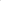 Za poprawny przyjmuje się następujący sposób obliczania wartości dostawy (w szczególności podatku od towarów i usług):krok 1: podanie ceny jednostkowej netto wg ceny hurtowej sprzedaży Producenta (cena z oficjalnej strony internetowej Producenta) na dzień 22.11.2022r. (data ogłoszenia postępowania na stronie internetowej Zamawiającego/Platformie).krok 2: podanie oferowanej wysokości marży/rabatu (kwotowo w PLN). Wartość marży powinna być dodatnia lub równa zeru, a w przypadku rabatu wartość rabatu powinna być ujemna (wpisana ze znakiem „-„).krok 3: obliczenie ceny jednostkowej netto po doliczeniu zaoferowanej marży/rabatu,w przypadku zaoferowania marży – obliczenie sumy ceny jednostkowej netto podanej w kroku 1 i zaoferowanej marży podanej w kroku 2,w przypadku zaoferowania rabatu – obliczenie różnicy pomiędzy ceną jednostkową netto podaną w kroku 1 i zaoferowanym rabatem podanym w kroku 2.krok 4: obliczenie całkowitej wartości netto dla danego zadania poprzez: pomnożenie planowanej ilości przez cenę jednostkową podaną w kroku 1, powiększoną (dodaną) o wartość zaoferowanej stałej marży albo pomniejszoną o wartość zaoferowanego stałego rabatu;krok 5: podanie odpowiedniej stawki VAT (w %) dla danego zadania zgodnie z obowiązującymi przepisami;krok 6: obliczenie całkowitej wartości brutto dla danego zadania poprzez dodanie do całkowitej wartości netto podatku VAT wyliczonej według stawki wskazanej w kroku 5;krok 7: obliczenie całkowitego należnego podatku VAT dla danego zadania poprzez odjęcie od całkowitej wartości brutto całkowitej wartości netto.Całkowita wartość netto i całkowita wartość brutto musi zostać wyrażona liczbowo i słownie.Zapłata nastąpi zgodnie z warunkami umowy w PLN.Waluty obce - Zamawiający nie przewiduje możliwości składania ofert i rozliczenia z Wykonawcą w innej walucie niż złoty polski.OPIS KRYTERIÓW OCENY OFERT WRAZ Z PODANIEM WAG TYCH KRYTERIÓW I SPOSOBU OCENY OFERTDo porównania ofert Zamawiający przyjmuje ceny ofert z podatkiem VAT.   Zamawiający oceni i porówna jedynie te oferty, które nie zostaną odrzucone przez Zamawiającego.Kryteria wyboru oferty najkorzystniejszej: Cena - waga kryterium: 100%Cena - według następującego wzoru:                                                   najniższa zaoferowana cena oferty           Ilość punktów  = 	                                               	                             x waga kryterium (100%) x 100                                                 cena zaoferowana w badanej ofercieDo oceny przyjmuje się cenę oferty brutto (z podatkiem VAT).Przyjmuje się, że 1% = 1 pkt i tak zostanie przeliczona liczba uzyskanych punktów.W kryterium cena można uzyskać max.100,00 pkt.22.4 Za najkorzystniejszą zostanie uznana oferta, która uzyska najwyższą liczbę punktów.WYBÓR OFERTY NAJKORZYSTNIEJSZEJNiezwłocznie po wyborze najkorzystniejszej oferty zamawiający informuje równocześnie wykonawców, którzy złożyli oferty, o:wyborze najkorzystniejszej oferty, podając nazwę albo imię i nazwisko, siedzibę albo miejsce zamieszkania, jeżeli jest miejscem wykonywania działalności wykonawcy, którego ofertę wybrano, oraz nazwy albo imiona i nazwiska, siedziby albo miejsca zamieszkania, jeżeli są miejscami wykonywania działalności wykonawców, którzy złożyli oferty, a także punktację przyznaną ofertom w każdym kryterium oceny ofert i łączną punktację,wykonawcach, których oferty zostały odrzucone - podając uzasadnienie faktyczne i prawne.Zamawiający udostępnia niezwłocznie informacje, o których mowa w pkt 23.1. 1 SWZ, na stronie internetowej prowadzonego postępowania.Jeżeli wykonawca, którego oferta została wybrana jako najkorzystniejsza, uchyla się od zawarcia umowy w sprawie zamówienia publicznego, zamawiający może dokonać ponownego badania i oceny ofert spośród ofert pozostałych w postępowaniu wykonawców albo unieważnić postępowanie.INFORMACJA O FORMALNOŚCIACH, JAKIE MUSZĄ ZOSTAĆ DOPEŁNIONE PO WYBORZE OFERTY W CELU ZAWARCIA UMOWY, PROJEKTOWANE POSTANOWIENIA UMOWY W SPRAWIE ZAMÓWIENIA PUBLICZNEGO, FORMA UMOWY Wybrany Wykonawca jest zobowiązany do zawarcia umowy w sprawie zamówienia publicznego na warunkach określonych we Wzorze Umowy, stanowiącym  załącznik nr 2 do SWZ.Zamawiający przewiduje możliwość zmiany zawartej umowy w stosunku do treści wybranej oferty w zakresie wskazanym we Wzorze Umowy. Zmiana umowy wymaga dla swej ważności, pod rygorem nieważności, zachowania formy tożsamej co umowa.Umowa wymaga, pod rygorem nieważności, zachowania formy pisemnej.Zmiana postanowień zawartej umowy może nastąpić wyłącznie za zgodą obu stron wyrażoną w formie pisemnej pod rygorem nieważności.Zamawiający rekomenduje, aby umowa została zawarta w formie pisemnej ale dopuszcza  równoważną z formą pisemną tzn. w formie elektronicznej podpisanej podpisem elektronicznym kwalifikowanym.Przed podpisaniem umowy wyłoniony Wykonawca zobowiązany będzie do dostarczenia Zamawiającemu (oryginału lub potwierdzonej kopii) następujących dokumentów:wykonawca, którego oferta została uznana za najkorzystniejszą zobowiązany jest przekazać Zamawiającemu dokumenty niezbędne w zakresie wykonywania przedmiotu zamówienia (wymagane prawem) w tym: aktualną koncesję na prowadzenie działalności w zakresie obrotu paliwami ciekłymi, wydaną przez Prezesa Urzędu Regulacji Energetyki stosownie do ustawy Prawo Energetyczne (tekst jedn. Dz. U. 2022 poz. 1385).Zamawiający żąda, aby przed przystąpieniem do wykonania zamówienia Wykonawca podał nazwy, dane kontaktowe oraz przedstawicieli, podwykonawców zaangażowanych w wykonanie zamówienia (jeżeli są już znani). Wykonawca zobowiązany jest do zawiadomienia Zamawiającego o wszelkich zmianach w odniesieniu do informacji, o których mowa w zdaniu pierwszym, w trakcie realizacji zamówienia, a także przekazuje wymagane informacje na temat nowych podwykonawców, którym w późniejszym okresie zamierza powierzyć realizację zamówienia.POUCZENIE O ŚRODKACH OCHRONY PRAWNEJ PRZYSŁUGUJĄCYCH WYKONAWCYWykonawcy w postępowaniu o udzielenie zamówienia publicznego przysługują następujące środki ochrony prawnej:Odwołanie,Skarga do sądu.W sprawie środków ochrony prawnej dostępnych wykonawcom, w postępowaniu o udzielenie zamówienia publicznego stosuje się przepisy Działu IX Środki ochrony prawnej, art. 505 i nast. Ustawy PZP.WYMAGANIA DOTYCZĄCE WADIUMZamawiający nie wymaga wniesienia wadium.ZABEZPIECZENIE NALEŻYTEGO WYKONANIA UMOWYZamawiający nie wymaga wniesienia zabezpieczenia należytego wykonania umowy.KLAUZULA INFORMACYJNA DOTYCZĄCA RODO.Zgodnie z art. 13 ust. 1 i 2 rozporządzenia Parlamentu Europejskiego i Rady (UE) 2016/679 z dnia 27 kwietnia 2016 r. w sprawie ochrony osób fizycznych w związku z przetwarzaniem danych osobowych i w sprawie swobodnego przepływu takich danych oraz uchylenia dyrektywy 95/46/WE (ogólne rozporządzenie o danych) (Dz. U. UE L119 z dnia 4 maja 2016r., str. 1; zwanym dalej "RODO") informujemy, że:1)	administratorem Pani/Pana danych osobowych jest Gminne Przedsiębiorstwo Gospodarki Komunalnej w Tarnowcu Spółka z Ograniczoną Odpowiedzialnością;2)	administrator wyznaczył Inspektora Danych Osobowych, z którym można się kontaktować pod adresem e-mail: patrycja.kaczmarczyk-hap@ugtarnowiec.pl3)	Pani/Pana dane osobowe przetwarzane będą na podstawie art. 6 ust. 1 lit. c RODO w celu związanym z przedmiotowym postępowaniem o udzielenie zamówienia publicznego, prowadzonym w trybie podstawowym na podstawie art. 275 pkt 1.4)	odbiorcami Pani/Pana danych osobowych będą osoby lub podmioty, którym udostępniona zostanie dokumentacja postępowania w oparciu o art. 74 ustawy Pzp.5)	Pani/Pana dane osobowe będą przechowywane, zgodnie z art. 78 ust. 1 Pzp przez okres 4 lat od dnia zakończenia postępowania o udzielenie zamówienia, a jeżeli czas trwania umowy przekracza 4 lata, okres przechowywania obejmuje cały czas trwania umowy;6)	obowiązek podania przez Panią/Pana danych osobowych bezpośrednio Pani/Pana dotyczących jest wymogiem ustawowym określonym w przepisanych ustawy Pzp, związanym z udziałem w postępowaniu o udzielenie zamówienia publicznego.7)	w odniesieniu do Pani/Pana danych osobowych decyzje nie będą podejmowane w sposób zautomatyzowany, stosownie do art. 22 RODO.8)	posiada Pani/Pan:a)	na podstawie art. 15 RODO prawo dostępu do danych osobowych Pani/Pana dotyczących (w przypadku, gdy skorzystanie z tego prawa wymagałoby po stronie administratora niewspółmiernie dużego wysiłku może zostać Pani/Pan zobowiązana do wskazania dodatkowych informacji mających na celu sprecyzowanie żądania, w szczególności podania nazwy lub daty postępowania o udzielenie zamówienia publicznego lub konkursu albo sprecyzowanie nazwy lub daty zakończonego postępowania o udzielenie zamówienia);b)	na podstawie art. 16 RODO prawo do sprostowania Pani/Pana danych osobowych (skorzystanie z prawa do sprostowania nie może skutkować zmianą wyniku postępowania o udzielenie zamówienia publicznego ani zmianą postanowień umowy w zakresie niezgodnym z ustawą PZP oraz nie może naruszać integralności protokołu oraz jego załączników);c)	na podstawie art. 18 RODO prawo żądania od administratora ograniczenia przetwarzania danych osobowych z zastrzeżeniem okresu trwania postępowania o udzielenie zamówienia publicznego lub konkursu oraz przypadków, o których mowa w art. 18 ust. 2 RODO (prawo do ograniczenia przetwarzania nie ma zastosowania w odniesieniu do przechowywania, w celu zapewnienia korzystania ze środków ochrony prawnej lub w celu ochrony praw innej osoby fizycznej lub prawnej, lub z uwagi na ważne względy interesu publicznego Unii Europejskiej lub państwa członkowskiego);d)	prawo do wniesienia skargi do Prezesa Urzędu Ochrony Danych Osobowych, gdy uzna Pani/Pan, że przetwarzanie danych osobowych Pani/Pana dotyczących narusza przepisy RODO;  9)	nie przysługuje Pani/Panu:a)	w związku z art. 17 ust. 3 lit. b, d lub e RODO prawo do usunięcia danych osobowych;b)	prawo do przenoszenia danych osobowych, o którym mowa w art. 20 RODO;c)	na podstawie art. 21 RODO prawo sprzeciwu, wobec przetwarzania danych osobowych, gdyż podstawą prawną przetwarzania Pani/Pana danych osobowych jest art. 6 ust. 1 lit. c RODO; 10)	przysługuje Pani/Panu prawo wniesienia skargi do organu nadzorczego na niezgodne z RODO przetwarzanie Pani/Pana danych osobowych przez administratora. Organem właściwym dla przedmiotowej skargi jest Urząd Ochrony Danych Osobowych, ul. Stawki 2, 00-193 Warszawa.WYKAZ ZAŁĄCZNIKÓW29.1 Załącznikami do SWZ są:29.1.1  Załącznik nr 1 do SWZ: Formularz oferty.29.1.2  Załącznik nr 2 do SWZ: Projekt umowy.29.1.3  Załącznik nr 3 do SWZ: Wzór Oświadczenia.29.1.4	 Załącznik nr 4 do SWZ: instrukcja używania Platformy Zakupowej.Nazwa oraz adres ZamawiającegoGminne Przedsiębiorstwo Gospodarki Komunalnej w Tarnowcu Sp. z o. o. 38-204 Tarnowiec 143NIP: 685-23-25-003, REGON: 18092455200000, KRS: 0000446991Nr telefonu+48 13 42 555 03Adres strony internetowej Zamawiającegohttps://zamowienia-publiczne.tarnowiec.eu/Adres poczty elektronicznejaurelia.kras@ugtarnowiec.plAdres strony internetowej prowadzonego postępowaniahttps://zamowienia-publiczne.tarnowiec.eu/Adres skrzynkipodawczej ePUAP/GPGKTarnowiec/domyslna